День неделипонедельникДень 406 июня 2022 годДень 406 июня 2022 годТема дняВремяСозвездие Русского языка(День единых действий)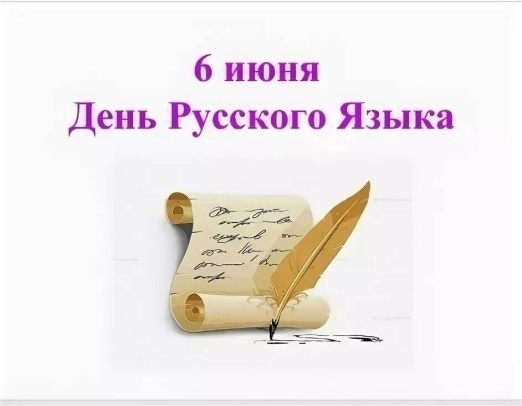 8:00-8.40Встреча детей в лагере. «Солнышко встаёт - спать ребятам не даёт»Созвездие Русского языка(День единых действий)08.50–09.10Поднятие флага, исполнение гимна.Зарядка: «Мы рады вам! Чтобы быть весь день в порядке, надо делать всем зарядку!»Созвездие Русского языка(День единых действий)09.10–09.20Линейка: «Пора, пора! На линейку, детвора!» (объявление плана работы на день)Созвездие Русского языка(День единых действий)9:20-9.50Завтрак: «Каша, чай, кусочек сыра –вкусно, сыто и красиво.»Созвездие Русского языка(День единых действий)10:00-10:40Инструктаж №7по профилактике инфекционных и кишечных заболеваний.Минутка здоровья «Путешествие в страну Витаминию»Созвездие Русского языка(День единых действий)10:40-12.00Просмотр видеоролика «Реформы русского языка» ( видеоролик в наличии)Воспитательное мероприятие «День русского языка) ( разработка + презентация в наличии)Созвездие Русского языка(День единых действий)12.00-13.00Володарская межпоселенческая библиотекаПушкинский День. «Из русского языка он сделал чудо»Созвездие Русского языка(День единых действий)13:10-13:40Обед: «Нас столовая зовёт, суп отличный и компот.»Созвездие Русского языка(День единых действий)13:40-15.40СонСозвездие Русского языка(День единых действий)15.40-16.00ПолдникСозвездие Русского языка(День единых действий)16.00-17.00«Праздник русского языка». Праздничное мероприятие ( разработка в наличии)17.15-17.30Подведение итогов дня17.30Уход детей домой, совещание педагогов, анализ дня.«До свидания! До новых встреч!»